Online Service – Easter 2Sunday 3rd May 20201st Hymn – Oh Jesus I Have Promised by Derek and SueVerse 1O Jesus I have promisedTo serve Thee to the endBe Thou forever near meMy Master and my friendI shall not fear the battleIf Thou art by my sideNor wander from the pathwayIf Thou wilt be my GuideVerse 3O let me hear Thee speakingIn accents clear and stillAbove the storms of passionThe murmurs of self willO speak to reassure meTo hasten or controlO speak and make me listenThou guardian of my soulVerse 5O let me see Thy footmarksAnd in them plant mine ownMy hope to follow dulyIs in thy strength aloneO guide me call me draw meUphold me to the endAnd then in heaven receive meMy Saviour and my friendCCLI Song # 5878954Alison Procter | John Ernest Bode / © Words: Public Domain Music: 1997 Procter, Alison (Admin. by Alison Oakleigh)CCLI Licence No. 435038Welcome / Notices / Opening PrayerThe GatheringMinister	We come from scattered lives to meet with God.Let us recognise God’s presence with us now.		Keep a short silence, still your heart.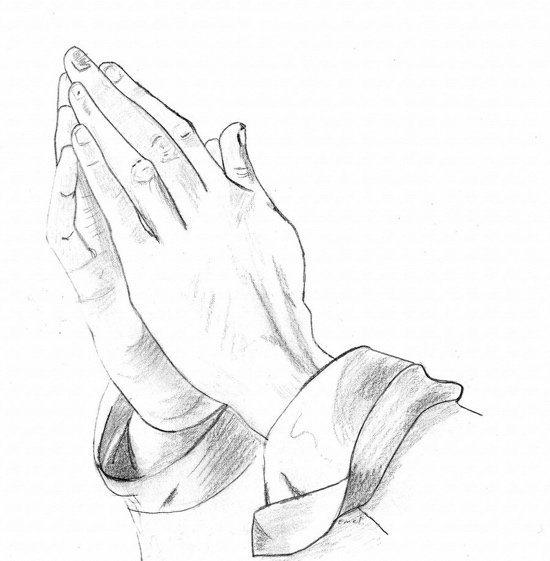 All	As God’s people we have gathered;Let us worship God now together,Across the miles yet joined Minister	Let us pray.All	Come, Holy Spirit,fill the hearts of your faithful people,and kindle in us the fire of your love;through Jesus Christ our Lord, Amen.1st Bible Reading for the Day – Ezekiel 34 v1-16 Read by John WilliamsMinister 	Our Lord Jesus Christ said:The first commandment is this:‘Hear, O Israel, the Lord our God is the only Lord.You shall love the Lord your God with all your heart,With all your soul, with all your mind,And with all your strength.’The second is this: ‘Love your neighbour as yourself.’There is no other commandment greater than these. On these two commandments hang all the law and the prophets.Amen, Lord have mercyMinister 	In the light of Jesus, let us examine ourselves and confess our sins. Keep a short silence, leave your sins at the crossConfession: All	Father, we have sinned against heaven and against you.We are not worthy to be called your children.We turn to you again, have mercy on us, bring us back to yourself as those who once were deadbut now have life through Christ our Lord.Amen.Absolution: Minister	May the Father forgive us by the death of the Son,and strengthen us to live in the power of The Spiritall our days.  Amen.2nd Bible Reading for the Day – John 10 v1-10 Read by Vicky Semark2nd Hymn – Abide with me (Eventide) - Led by Derek and SueVerse 1Abide with me fast falls the eventideThe darkness deepens Lord with me abideWhen other helpers fail and comforts fleeHelp of the helpless O abide with meVerse 3I need Thy presence ev'ry passing hourWhat but Thy grace can foil the tempter's pow'rWho like Thyself my Guide and Stay can beThrough cloud and sunshine O abide with meVerse 4I fear no foe with Thee at hand to blessIlls have no weight and tears no bitternessWhere is death's sting where grave thy victoryI triumph still if Thou abide with meCCLI Song # 43190Henry Francis Lyte | William Henry Monk © Words: Public Domain / Music: Public Domain CCLI Licence No. 435038Theme Introduction – What is your favourite game?You will find today’s sermon on our YouTube channel ‘St Margaret of Antioch Barming’Affirmation of FaithMinister	We affirm our faith in Jesus Christ the Son of God:All		Though he was divine, he did not cling to equality with God,but made himself nothing.  Taking the form of a slave,he was born in human likeness.  He humbled himselfand was obedient to death, even the death of the cross.Therefore God has raised him on high, and given him the name above every name:  that at the name of Jesusevery knee should bow, and every voice proclaim that Jesus Christ is Lord, to the glory of God the Father.Amen.							cf Philippians 2.6-11Prayers of Intercession – Led by Val Eeles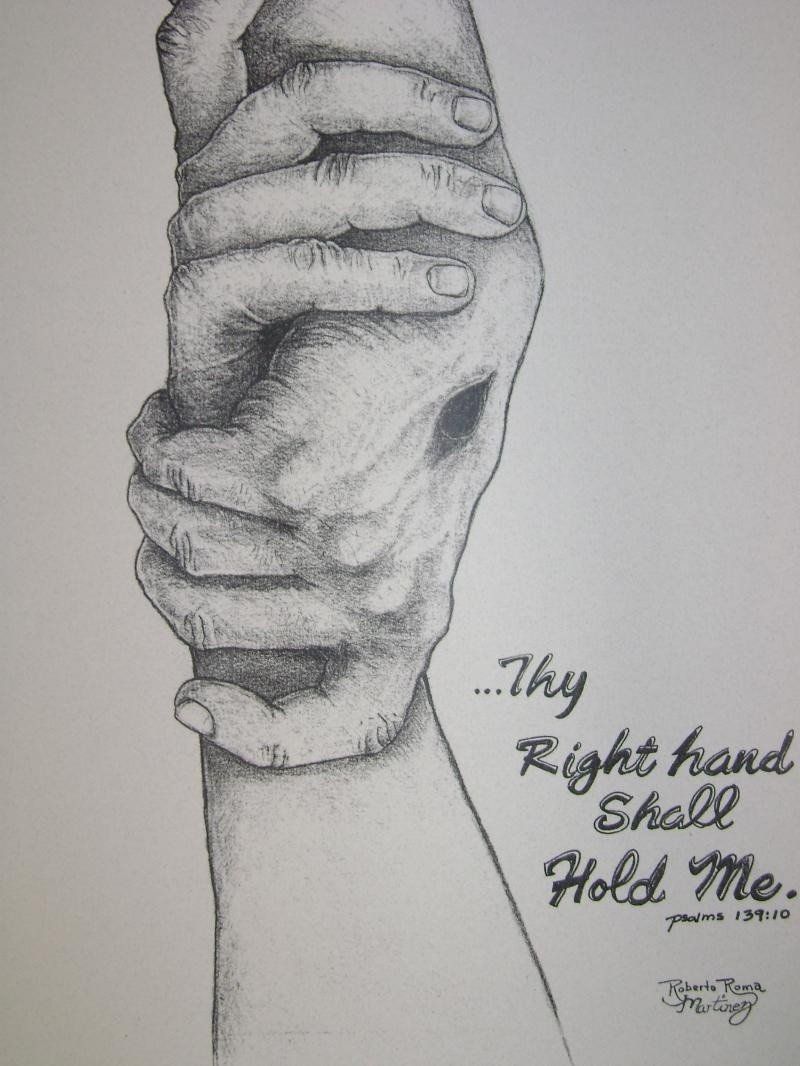 Our Father, who art in heaven,hallowed be thy name;thy kingdom come;thy will be done;on earth as it is in heaven.Give us this day our daily bread.And forgive us our trespasses,as we forgive those who trespass against us.And lead us not into temptation;but deliver us from evil.For thine is the kingdom,the power and the glory,for ever and ever.Amen.Share from the Chair – CMS Update Joe and Sarah3rd Hymn – The Lord’s my Shepherd – Led by Derek and SueVerse 1The Lord's my Shepherd I'll not wantHe makes me down to lieIn pastures green He leadeth meThe quiet waters byVerse 2My soul He doth restore againAnd me to walk doth makeWithin the paths of righteousnessE'en for His own name's sakeVerse 5Goodness and mercy all my lifeShall surely follow meAnd in God's house for evermoreMy dwelling place shall beSilence is keptAll	Faithful God, may we who have shared in this time of worshipGlory in the cross of our Lord Jesus Christ, Our salvation and hope, Who reigns as Lord now and forever.Fill us, Good Lord with your Spirit of love;And as you have fed us with your presence,so make us one in heart and mind,In Jesus Christ our Lord.Amen.BlessingMinister	May the peace of GodWhich passes all understanding,Keep our hearts and mindsIn the knowledge and love of God,And of his Son Jesus Christ our Lord;And may the blessing of God AlmightyThe Father, The Son and the Holy SpiritBe amongst us, and those we love, now and forever AmenMinister	Go in peace to love and serve the LordAll		In the name of Christ AmenIf you want to live out your faith in your isolation, why not telephone someone, to let them know that they are not alone.If you are lonely, or are in need please telephone Rev Wil North on 01622 726 263“For God has said, ‘I will not leave you or forsake you’ so we can confidently say, ‘The Lord is my helper; I will not fear’.” (Hebrews 13:5-6)“It is the Lord who goes before you.  He will be with you; he will not leave you or forsake you.  Do not be dismayed.” (Deuteronomy 31:8)